Российская ФедерацияРеспублика КалмыкияЭлистинское городское Собраниечетвертого созываРЕШЕНИЕ № 6В соответствии с Федеральным законом от 6 октября 2003 года                     № 131-ФЗ «Об общих принципах организации местного самоуправления в Российской Федерации», Градостроительным кодексом Российской Федерации, Правилами землепользования и застройки города Элисты, утвержденными решением Элистинского городского Собрания                              от 27 декабря 2010 года № 1, с учетом протокола публичных слушаний от  17 июня, 1 июля 2014 года и заключения Комиссии по подготовке Правил землепользования и застройки города Элисты о результатах публичных слушаний от 17 июня, 1 июля 2014 года, предложения Администрации города Элисты, руководствуясь статьей 20 Устава города Элисты,Элистинское городское Собрание решило:1. Внести в Правила землепользования и застройки города Элисты, утвержденные решением Элистинского городского Собрания от 27 декабря 2010 года № 1(с изменениями от 24 ноября 2011 года №4, 16 ноября          2012 года №9, 27 декабря 2012 года №6, 20 июня 2013 года №7, 26 сентября 2013 года №14, 28 ноября 2013 года №3, 26 декабря 2013  года №8, 27 марта 2014 года №13, 16 апреля 2014 года №3, 19 июня 2014 года №6), следующие изменения:в карте градостроительного зонирования:включить в зону жилой застройки первого типа (Ж-1/43), исключив из зоны природных ландшафтов и городских лесов (Р-3), земельный участок площадью 58 га, расположенный по адресу: город Элиста, восточная часть, согласно схеме № 1 Приложения к настоящему решению;включить в зону жилой застройки первого типа (Ж-1/08), исключив из зоны природных ландшафтов и городских лесов (Р-3/10), земельный участок площадью 41400 кв.м., расположенный по адресу: город Элиста, юго – западная часть, западнее въезда Профсоюзный, согласно схеме № 2 Приложения к настоящему решению.2. Администрации города Элисты разместить настоящее решение на официальном сайте Администрации города Элисты.3. Настоящее решение вступает в силу со дня его официального опубликования в газете «Элистинская панорама».И.о. Главы города Элисты,Председателя Элистинскогогородского Собрания                                                                 В. НамруевСхема № 1Выкопировка из Правил землепользования и застройки города Элисты,  утвержденных решением Элистинского городского Собрания  от 27.12.2010г. № 1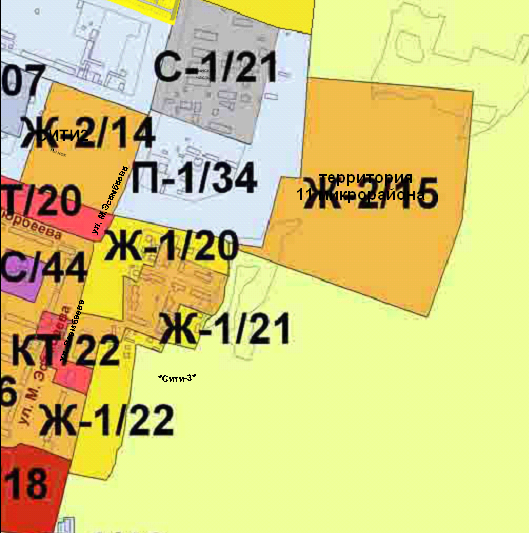 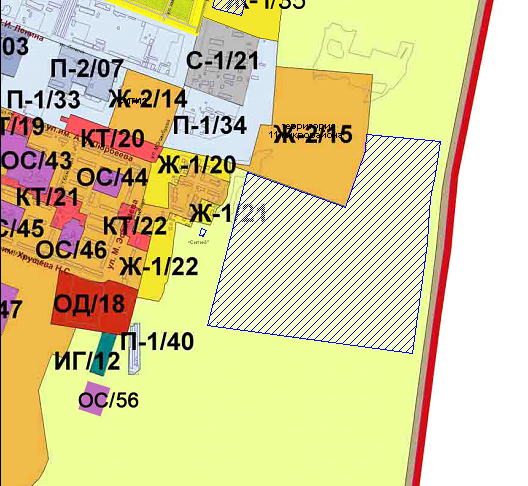 Схема № 2Выкопировка из Правил землепользования и застройки города Элисты,  утвержденных решением Элистинского городского Собрания  от 27.12.2010г. № 1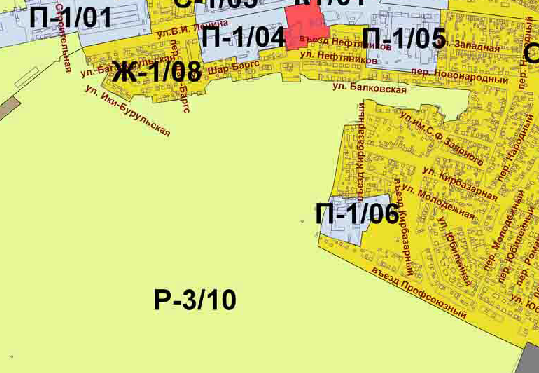 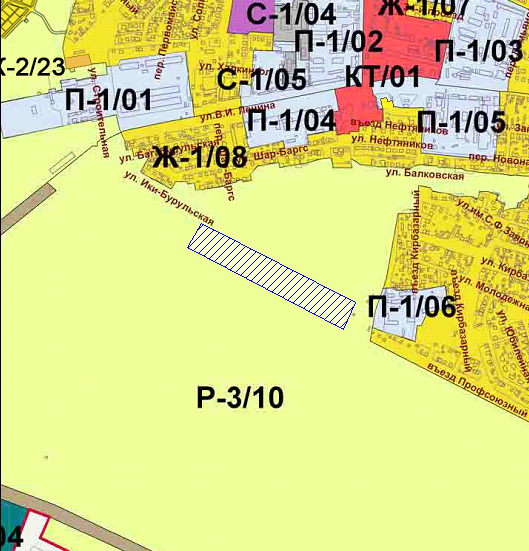 ПОЯСНИТЕЛЬНАЯ ЗАПИСКАк проекту решения Элистинского городского Собрания«О внесении изменений в Правила землепользования изастройки города Элисты»В соответствии с Градостроительным кодексом Российской Федерации подготовлен и вносится на рассмотрение Элистинского городского Собрания проект решения Элистинского городского Собрания о внесении изменений в Правила землепользования и застройки города Элисты, утвержденные решением Элистинского городского Собрания от 27.12.2010 г. № 1. Указанным проектом решения предлагается внести изменения в карту градостроительного зонирования Правил землепользования и застройки города Элисты, утвержденных решением Элистинского городского Собрания от 27 декабря 2010 года №1, в части включения:1) в зону жилой застройки первого типа (Ж-1/43) земельный участок площадью 58 га, расположенный по адресу: город Элиста с исключением из зоны природных ландшафтов и городских лесов (Р-3);2) в зону жилой застройки первого типа (Ж-1/08) земельного участка, площадью 41400 кв.м.  расположенного по адресу: г. Элиста, юго – западная часть, западнее въезда Профсоюзный, с исключением из зоны природных ландшафтов и городских лесов (Р-3/10);Также, учитывая обращения заинтересованных лиц, заключения Комиссии по подготовке Правил землепользования и застройки города Элисты, и в соответствии с Градостроительным кодексом РФ, подготовлен и предлагается на рассмотрение Элистинского городского Собрания соответствующий проект решения Элистинского городского Собрания «О внесении изменений в Правила землепользования и застройки города Элисты».24 июля 2014 года    внеочередное заседание № 53    внеочередное заседание № 53   г. ЭлистаО внесении изменений в Правила  землепользования и застройки города ЭлистыО внесении изменений в Правила  землепользования и застройки города ЭлистыО внесении изменений в Правила  землепользования и застройки города ЭлистыПриложение к решению Элистинского городского Собранияот 24 июля 2014 года № 6